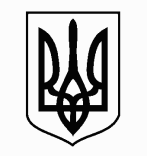 ЗАПОРІЗЬКА МІСЬКА РАДАДЕПАРТАМЕНТ ОСВІТИ І НАУКИТЕРИТОРІАЛЬНИЙ ВІДДІЛ ОСВІТИ ДНІПРОВСЬКОГО РАЙОНУЗАПОРІЗЬКА ПОЧАТКОВА ШКОЛА «ЕВРИКА» вул. Дудикіна, 20-а,  м.Зaпopiжжя, 69065, тел.: (061)224-77-79; факс(061)224-77-54,E-mail: uvkevrika@ukr.net, Код ЄДРПОУ 34156063НАКАЗ17.12.2022                                                       м. Запоріжжя                                            №__________Про організацію підготовки та проведення  педагогічної ради                                                                в січні 2023 р.Відповідно до плану роботи школи,  з метою якісної підготовки до засідання педагогічної ради, вивчення теоретичних засад та методів і форм практичної реалізації освітнього процесу, сучасних педагогічних технологій, активізації роботи  педагогічних працівників та  розв’язання вказаних проблем, залучення педагогів до підготовки та якісного проведення педрадиНАКАЗУЮ: 1. Провести  17 січня  2023 року педагогічну раду на тему: « Самоаналіз власної діяльності та самоосвіта – реальні шляхи підвищення професійної майстерності  педагога»  з порядком денним:Аналіз виконання рішень попереднього засідання педагогічної ради.Про результати перевірки виконання навчальних  програм за  І семестр 2022/2023 навчального року.                                                                       Про стан відвідування вихованцями  школи в умовах дистанційного навчання за  І  семестр.   Про  результати вивчення стану освітнього процесу в дошкільників (відповідно до річного плану роботи) та результати вивчення роботи вихователів.                                                                                           Про результати перевірки навичок читання та підсумкових контрольних робіт за І семестр.                                                                                        Про затвердження плану підвищення кваліфікації педагогічних працівників у 2023 році.Про затвердження  Положення про внутрішню систему забезпечення якості освіти в закладі.                                                                                       Про  травматизм  за рік. Алгоритм дій працівників при травмах.    2. Затвердити склад робочої  групи для підготовки до засідання педагогічної ради:       Зуб Лариса Вікторівна  - директор школи;      Пархоменко  Ольга Юріївна – вихователь - методист     Лисенко Юлія Григорівна – заступник директора з НВР   ;          Євграфова Тамара Володимирівна – фахівець з ОП                                                                                                                                                                                                      3. Призначити відповідальними   за підготовку до засідання педагогічної       ради  Пархоменко О. Ю., Лисенко Ю.Г. 4.  Відповідальним за підготовку до проведення педагогічної ради:   4.1.	До 07.01.2023  р. скласти план підготовки і проведення педагогічної         ради.   4.2.	До 07.01.2023 р. підготувати проекти наказів, доповідей та рішень педагогічної  ради.  5.	Наказ довести до відома всіх педагогічних працівників.  6.	Контроль за виконанням наказу залишаю за собою.Директор школи                                                                  Лариса ЗУБЗ наказом ознайомлені:                                  Пархоменко О. Ю.                                                                           Лисенко Ю.Г.                                                                                     Євграфова  Т.В.«_____»_______ 2023 р.